                                         
A physician must complete this document and review immunization records.  Please take your child’s vaccination records to the medical examination. Please turn in the completed forms to the Health Office in 1B76 or scan and email to nurse@tas.edu.tw.  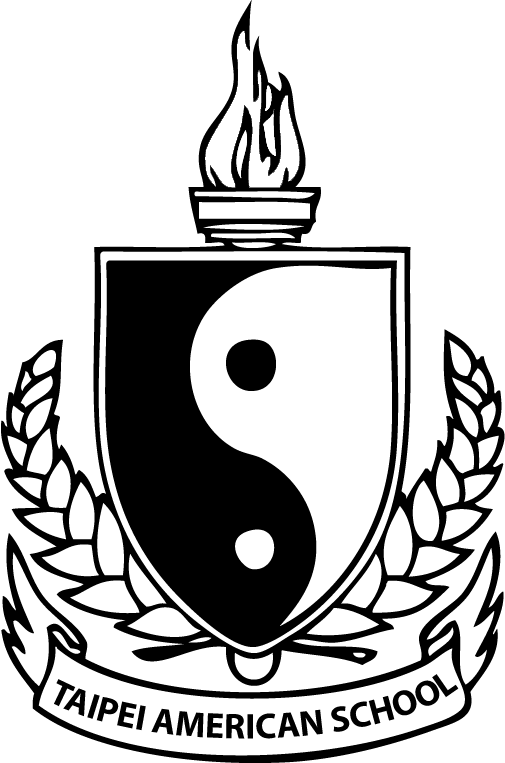 Student Name___________________________________  Date of Birth _______________________  Grade _____________________Student ID number____________________________Height_________ Weight ___________Blood Pressure ____________Pulse ___________Visual Acuity:  Right20/____Left20/____Recent Hospitalization/Illness: ____________________________________________________________________________________________
On the basis of this examination, this student may participate in the school program, physical education class, and inter-scholastic sports. Physicians please mark below.            CLEARED WITHOUT RESTRICTIONS          CLEARED WITH THE FOLLOWING NOTATION:_____________________________________________________________________________          NOT CLEARED FOR PARTICIPATION/REASON:_____________________________________________________________________________PLEASE REVIEW IMMUNIZATION RECORDS WITH PARENTS                     Records seen:          Yes                          NoAre immunization records complete?            Yes           No             If no, please explain: ____________________________________________________________________________________________________                                                                                                                        Physician’s Signature and Stamp _______________________________Date______________________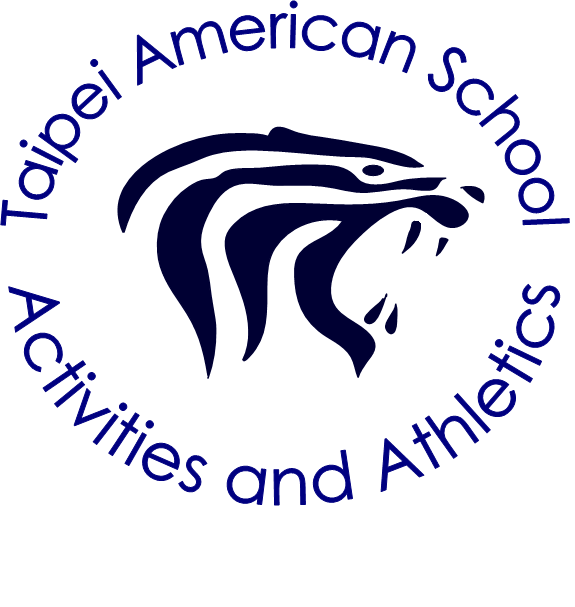 THIS PAGE FOR MIDDLE AND UPPER SCHOOL ONLYStudent Name_______________________________________Date of Birth________________________Grade___________________ Physician Signature and Stamp: _____________________________________________Date:______________As of May 14, 2015MedicalNormalAbnormal Findings (Physician to comment on all abnormal findings)NeckEyes (pupils) ENTTeethChestLungs (Asthma and treatment)HeartAbdomenHerniaNeurologicSkinSpine/BackShoulders/Upper ExtremitiesLower ExtremitiesAllergy (specify type and treatment)YesNoHealth History Questions1.Have you had a medical problem, illness, or injury since your last exam?  2.Do you have any chronic or recurrent illness?3.Have you ever been hospitalized overnight?4.Have you ever had any surgery other than a tonsillectomy?5.Do you have any organs missing other than tonsils?6.Have you ever had any other injuries requiring treatment by a physician?7.Have you ever had a knee injury?8.Have you ever had an ankle injury?9.Have you ever injured any other joint (shoulder, wrist, finger, etc.)?10.Have you ever had a broken bone or fracture?11.Have you ever had a cast, splint, or had to use crutches?12.Are you presently taking ANY medications (including birth control pills, vitamins, aspirin, etc.)?13.Do you have ANY allergies to medication, bees, food, animal, latex, or other factors? Please have physician specify allergy and list treatment below.14.Have you ever had chest pain, dizziness, fainting, or passing out during or after exercise?15.Do you tire more easily or quickly than your friends during exercise?16.Have you ever had any problems with your blood pressure or your heart?17.Have any close relatives had heart problems, a heart attack, or sudden death before the age of 50?18.Do you have any skin problems (eczema, rashes, itching, etc.)?19.Have you ever had convulsions or seizures?20.Do you have frequent, severe headaches?21.Have you ever had a neck or head injury?  22.Have you ever had heat exhaustion, heat stroke, heat cramps, or similar heat-related problems?23.Have you ever had an asthma attack, trouble breathing, or coughing during or after exercise?24.Do you wear eyeglasses, contact lenses, or protective eye wear?25.Have you had any problems with your eyes or vision?26.Do you wear any dental appliance such as braces, bridge, plate, or retainer?27.Do you use special equipment for competition (pads, brace, neck roll, etc)?28.Do you have any health concerns regarding your weight?29.FEMALES:  Have you had any menstrual problems?  30.Do you have any medical or health concerns which would inhibit you from participating in sports or PE?Physician, please comment on all “yes” answers.